Historia kl.8 Temat: Kryzys wewnętrzny ZSRS - 04.06.2020  Świat po II wojnie światowej. Uczeń:-wyjaśnia przyczyny oraz lokalizuje w czasie i przestrzeni proces rozpadu ZSRS na przełomie lat 
80. i 90, a także wyjaśnia jego następstwa;Przeczytaj i przepisz 4 kropkę.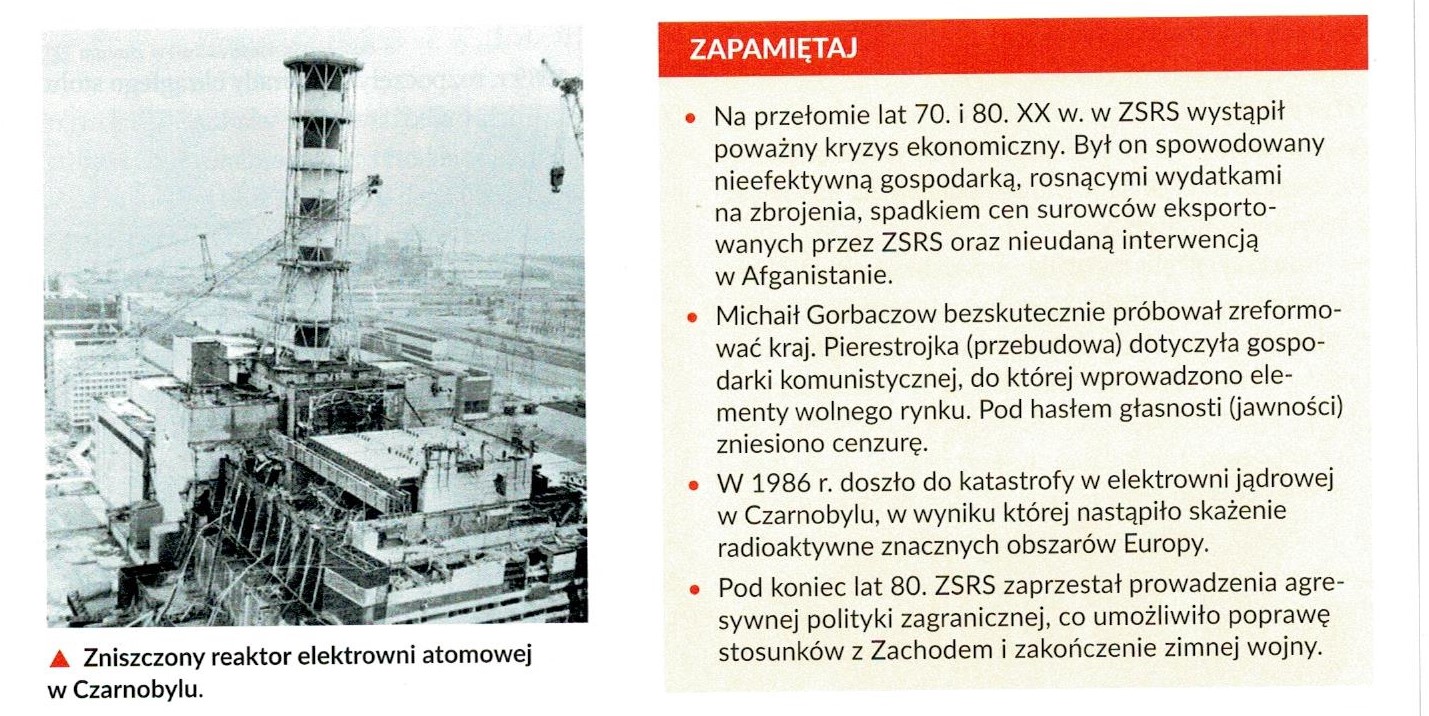 Kontakt: apopadenczuk@interia.pl, tel. 666 892 643